	CQI เรื่อง พัฒนาการบันทึกการคัดกรองประเภทผู้ป่วยหน่วยงานอุบัติเหตุและฉุกเฉินเจ้าของผลงาน	: นางระดาวัลย์  แก้วกิ่ง  พยาบาลวิชาชีพชำนาญการสมาชิกทีม       1. น.ส. ขนิษฐา  ไชยทองศรี พยาบาลวิชาชีพชำนาญการ      2. นายวานิช  ศรีสุข  พยาบาลวิชาชีพชำนาญการ      3. น.ส. จารุวรรณ  คงอาจ  พยาบาลวิชาชีพชำนาญการ      4. น.ส. ดวงพร  วิชัยโย  พยาบาลวิชาชีพปฏิบัติการ     5. น.ส.กนกพร   โชคดีทวีทรัพย์ พยาบาลวิชาชีพชำนาญการ      6. นายสุนันท์  เพ็งโสภา พยาบาลวิชาชีพชำนาญการ      7. นางเกตน์สิรี วิชัยโย  เจ้าพนักงานฉุกเฉินการแพทย์ที่มา : หน่วยงานอุบัติเหตุและฉุกเฉินเป็นหน่วยงานที่ให้บริการทั้ง 24 ชั่วโมงมีผู้รับบริการทุกระดับความรุนแรงทั้งฉุกเฉินและไม่ฉุกเฉิน โดยเฉพาะการรักษาพยาบาลผู้ป่วยที่มีอาการเฉียบพลัน และอยู่ในภาวะฉุกเฉินทั้งจากอุบัติเหตุ หรือการเจ็บป่วย ซึ่งต้องการการช่วยเหลือที่เร่งด่วน รวดเร็ว ถูกต้อง ทันเวลา และปลอดภัยตลอด ดังนั้นการใช้เกณฑ์การคัดกรองผู้ป่วยจึงมีความจำเป็นเพื่อจัดลำดับการดูแลที่เหมาะสมและเจ้าหน้าที่จะต้องสามารถใช้เกณฑ์การจำแนกได้ถูกต้อง เพื่อป้องกันการคัดกรองที่ผิดพลาดและล่าช้าทำให้ผู้ป่วยไม่ได้รับการแก้ไขภาวะวิกฤติได้อย่างถูกต้องและทันท่วงทีเดิม ตามแนวทางการคัดกรอง แบ่งเป็น 5 ระดับตามวิธีปฏิบัติการคัดแยกผู้ป่วยฉุกเฉิน ของสถาบันการแพทย์ฉุกเฉิน 2554 ดังนี้ resuscitation (สีแดง) emergent (สีชมพู) urgent (สีเหลือง) semi-urgent (สีเขียว)และnon-urgent (สีขาว) จากผลการสุ่มตรวจเวชระเบียนพบการบันทึกข้อมูลระดับความเร่งด่วนในโปรแกรมHos-xpถูกต้อง ในเดือน ตุลาคม 2561 คิดเป็นร้อยละ 34.78  และเดือนพฤศจิกายน 2561 คิดเป็นร้อยละ 44.80  เพื่อความถูกต้องของข้อมูลจึงมีการพัฒนาการบันทึกการคัดกรองประเภทผู้ป่วยของหน่วยงานอุบัติเหตุและฉุกเฉินPurpose       เพื่อพัฒนาการบันทึกข้อมูลระดับความเร่งด่วนในโปรแกรม Hos-xp ถูกต้อง  Process        1.รวบรวมข้อมูลเกี่ยวกับปัญหาของการจำแนกประเภทผู้ป่วยและการบันทึก โดยการพูดคุย ซักถามจากพยาบาลวิชาชีพ ที่ปฏิบัติงานในหน่วยงานอุบัติเหตุและฉุกเฉิน และจากการนิเทศทางการพยาบาล เพื่อเป็นข้อมูลในการพัฒนาเครื่องมือจำแนกประเภทผู้ป่วย        2. ทบทวน Evidence Base Practice, งานวิจัย และ เอกสารที่เกี่ยวข้องในเรื่องการพัฒนาประสิทธิภาพ เครื่องมือจำแนกประเภทผู้ป่วยงานอุบัติเหตุและฉุกเฉิน และนำมาปรับให้เหมาะสมกับโรงพยาบาล        3. จัดทำแนวทางการคัดกรองประเภทผู้ป่วย เป็น 5 ประเภท โดยแบ่งระดับความรุนแรง ตามวิธีปฏิบัติการคัดแยกผู้ป่วยฉุกเฉิน ของสถาบันการแพทย์ฉุกเฉิน 2554  ได้แก่                  1.Resuscitation (สีแดง)                  2. Emergency (สีชมพู)                 3. Urgent (สีเหลือง)                 4. Semi – Urgent (สีเขียว)                 5. Non-urgent (สีขาว)       4. จัดประชุมสื่อสารแนวทางการจำแนกประเภทผู้ป่วย และแลกเปลี่ยนเรียนรู้ร่วมกันระหว่างปฏิบัติงานและรับ-ส่งเวร        5. จัดระบบการนิเทศติดตามผลการจำแนกประเภทผู้ป่วยโดยหัวหน้างาน หัวหน้าเวร        6. นิเทศติดตามและสะท้อนข้อมูลแก่เจ้าหน้าที่ในหน่วยงาน        7. ปรับปรุงการดำเนินงาน        8. สรุปผลการดำเนินงาน  Performance :       - ร้อยละการบันทึกข้อมูลระดับความเร่งด่วนถูกต้อง เป้าหมาย ร้อยละ 80 						ผลการดำเนินงาน : , มี แนวทางการคัดกรองประเภทผู้ป่วย	สรุปผล         จากการนำแนวทางการคัดกรองผู้ป่วยแผนกอุบัติเหตุและฉุกเฉิน มาใช้และมีการนิเทศติดตามประเมินผล พบว่าผลการคัดกรองผู้ป่วยมีความถูกต้อง ตามเป้าหมาย ร้อยละ 100 และการบันทึกข้อมูลระดับความเร่งด่วนในโปรแกรมHos-xp ถูกต้องมีแนวโน้มเพิ่มขึ้น แต่ยังไม่ถึงเป้าหมายที่กำหนดไว้ ซึ่งจากการประเมินพบว่าแนวทางปฏิบัติมีเนื้อหาค่อนข้างมากไม่สะดวกเวลาปฏิบัติงาน จึงมีการปรับปรุงแนวทางปฏิบัติโดยนำแนวทางการคัดกรองตาม MOPH-Triage   และนิเทศ ติดตามต่อไป แผนที่จะดำเนินการต่อเนื่อง     1.แนวทางการคัดกรองตาม MOPH-Triage มาใช้เพื่อความสะดวกในการปฏิบัติงาน      2.การประเมินผลการคัดกรองผู้ป่วยเป็นรายบุคคล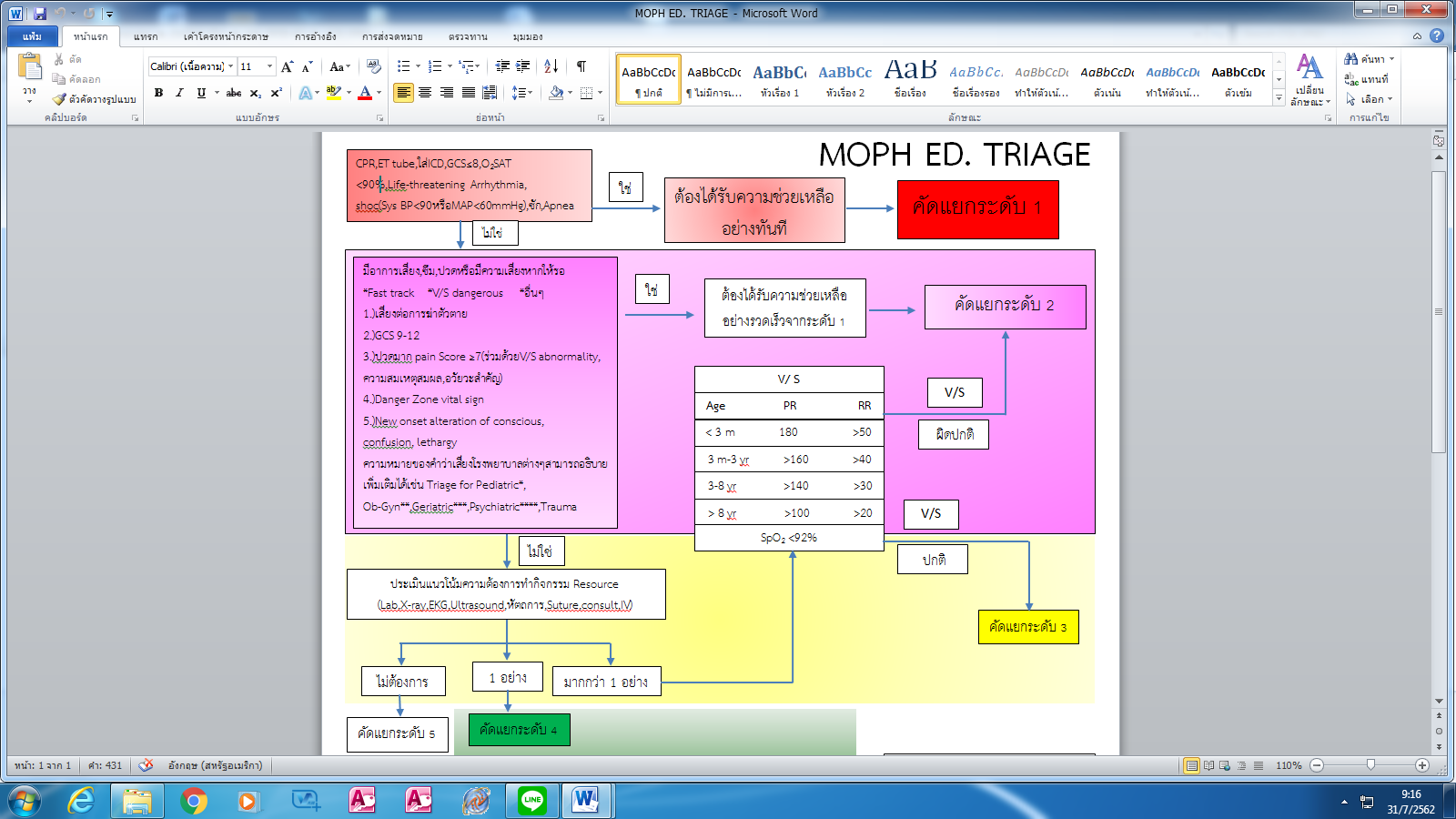 ตัวชี้วัดเป้าหมายธ.ค.61ม.ค.62ก.พ.62มี.ค.62เม.ย.62พ.ค.621.จำนวนที่สุ่มตรวจเวชระเบียน-2042141552222042432.จำนวนการบันทึกข้อมูลระดับความเร่งด่วนถูกต้อง-118134921401391702.ร้อยละการบันทึกข้อมูลระดับความเร่งด่วนถูกต้อง8057.8462.6259.3663.0668.1469.96